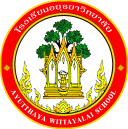 กิจกรรมโรงเรียนอยุธยาวิทยาลัย ปีการศึกษา 2562ชื่อกิจกรรม : โภชนาการความสอดคล้องกับยุทธศาสตร์ กลยุทธ์ และนโยบาย :ยุทธศาสตร์ชาติ 20 ปี (พ.ศ.2560-2579) ด้านที่ 3	ยุทธศาสตร์กระทรวงศึกษาธิการ ฉบับที่ 12 ปีการศึกษา 2560-2564   ข้อที่ 3	กลยุทธ์ของ  สพฐ. ข้อที่ 2	ยุทธศาสตร์ สพม. เขต 3  ข้อที่ 2	เกณฑ์คุณภาพโรงเรียนมาตรฐานสากล ข้อที่ 3มาตรฐานการประกันคุณภาพภายใน  มาตรฐานที่ 2 และ 3กลยุทธ์ของโรงเรียนอยุธยาวิทยาลัย ปีการศึกษา 2562-2564 ข้อที่ 8โครงการหลักของโรงเรียน โครงการที่ 8 ตัวชี้วัดที่ 8.1 ลักษณะกิจกรรม :   กิจกรรมต่อเนื่อง   กิจกรรมใหม่	ชื่อผู้รับผิดชอบกิจกรรม :   นางสาวสาลินี  เพ็งอุดมกลุ่มบริหารงานที่รับผิดชอบ :  กลุ่มบริหารงานทั่วไป1.  หลักการและเหตุผล  โรงเรียนอยุธยาวิทยาลัยเป็นโรงเรียนประจำจังหวัดพระนครศรีอยุธยา ต้องรองรับนักเรียนเป็นจำนวนมาก ภาวะโภชนาการของนักเรียนจึงเป็นหนึ่งในหน่วยงานที่ต้องกำกับดูแลสุขอานามัย ในอาหารของนักเรียนเพื่อให้เกิดความปลอดภัยในตัวผู้เรียน และสุขภาพที่ดีแก่นักเรียนและบุคลากรทางการศึกษา2.  วัตถุประสงค์  เพื่อให้การดำเนินงานด้านโรงอาหารของโรงเรียนมีคุณภาพและมาตรฐานสุขาภิบาล 30 ข้อ เพื่อให้ผู้เรียนและบุคลากรในโรงเรียนอยุธยาวิทยาลัยมีสุขภาวะที่ดีเพื่อให้การบริหารจัดการด้านโรงอาหารและโภชนาการมีคุณภาพ3.  ตัวชี้วัดความสำเร็จตัวชี้วัดที่8.1 ร้อยละ 80 ของครูและนักเรียนที่มีความพึงพอใจในระดับดี ต่อสิ่งอำนวยความสะดวกในการจัดการเรียนการสอน8.2 ร้อยละ 80 ของแหล่งเรียนรู้ ที่เอื้อต่อการเรียนรู้และได้มาตรฐานตามที่กำหนด8.3 ร้อยละ 70 ของห้องเรียนและห้องปฏิบัติการที่มีความพร้อม  ด้านสิ่งอำนวยความสะดวกพื้นฐาน4. เป้าหมาย/ ผลผลิต 	4.1  เชิงปริมาณ  ครูและนักเรียน จำนวน 4,369 คน มีความพอใจในระดับดี ต่อสิ่งอำนวยความสะดวกในการจัดการเรียนการสอน	4.2  เชิงคุณภาพ  การบริการจัดการด้านโภชนาการและศูนย์อาหารมีความเพียงพอที่มีคุณภาพปลอดภัยและถูกสุขลักษณะ5. สถานที่ดำเนินการ	อาคารเรียน และพื้นที่โดยรอบโรงเรียนอยุธยาวิทยาลัย6. ระยะเวลาดำเนินงาน	1 พฤษภาคม. 62 -  30  มี.ค. 637. ขั้นตอนการดำเนินกิจกรรม8. งบประมาณดำเนินการ      รวมทั้งสิ้น....... 155,000.....    โดยแบ่งเป็น	   งบอุดหนุนรายหัว				จำนวน......................... บาท		   งบพัฒนาผู้เรียน				จำนวน...........................บาท		   เงิน บ.ก.ศ.					จำนวน...........................บาท		   งบประมาณอื่น โปรดระบุ            		จำนวน..... 155,000......บาท       9. การติดตามและประเมินผล10.  ผลที่คาดว่าจะได้รับ10.1  มีศูนย์อาหารที่ได้มาตรฐานและเพียงพอในการให้บริการนักเรียนและครู10.2 มีการบริหารจัดการด้านโภชนาการและศูนย์อาหารที่มีคุณภาพได้มาตรฐาน10.3 โรงอาหารถูกสุขลักษณะ ตามมาตรฐานสุขาภิบาลประมาณการงบประมาณที่ใช้ชื่อกิจกรรม.....อยุธยาสะอาดด้วยมือเรากลุ่มงาน บริหารทั่วไปที่ขั้นตอนการดำเนินกิจกรรมงบประมาณงบประมาณงบประมาณงบประมาณงบประมาณระยะเวลาดำเนินการชื่อผู้รับผิดชอบที่ขั้นตอนการดำเนินกิจกรรมอุดหนุน     รายหัว(บาท)พัฒนาผู้เรียน(บาท)บ.ก.ศ.(บาท)อื่นๆ ระบุ  (บาท)รวม(บาท)ระยะเวลาดำเนินการชื่อผู้รับผิดชอบ1.Plan (วางแผน)Plan (วางแผน)Plan (วางแผน)Plan (วางแผน)Plan (วางแผน)Plan (วางแผน)Plan (วางแผน)Plan (วางแผน)1.- การประชุมวางแผนการดำเนินการ และบริหารจัดการร้านค้า-เตรียมความพร้อมต่อมาตรการความปลอดภัยที่อาจเกิดขึ้น-----1-30 พ.ค. 62นางสาวสาลินี  เพ็งอุดม2.Do (ปฏิบัติตามแผน)Do (ปฏิบัติตามแผน)Do (ปฏิบัติตามแผน)Do (ปฏิบัติตามแผน)Do (ปฏิบัติตามแผน)Do (ปฏิบัติตามแผน)Do (ปฏิบัติตามแผน)Do (ปฏิบัติตามแผน)2.จัดซื้อ วัสดุครุภัณฑ์ตามแผนและระเบียบพัสดุ---155,000155,0001 พ.ค. 62 -  28  ก.พ. 63นางสาวสาลินี  เพ็งอุดม3.Check (ตรวจสอบการปฏิบัติตามแผน)Check (ตรวจสอบการปฏิบัติตามแผน)Check (ตรวจสอบการปฏิบัติตามแผน)Check (ตรวจสอบการปฏิบัติตามแผน)Check (ตรวจสอบการปฏิบัติตามแผน)Check (ตรวจสอบการปฏิบัติตามแผน)Check (ตรวจสอบการปฏิบัติตามแผน)Check (ตรวจสอบการปฏิบัติตามแผน)3.ดำเนินการตรวจสอบผ่านกรรมการตรวจถึงผลการดำเนินการ ข้อบกพร่อง หลังการจัดกิจกรรม-----1 พ.ค. 62 -  28  ก.พ. 63นางสาวสาลินี  เพ็งอุดม4.Act (ปรับปรุงแก้ไข)Act (ปรับปรุงแก้ไข)Act (ปรับปรุงแก้ไข)Act (ปรับปรุงแก้ไข)Act (ปรับปรุงแก้ไข)Act (ปรับปรุงแก้ไข)Act (ปรับปรุงแก้ไข)Act (ปรับปรุงแก้ไข)4.ประชุมหาแนวทางและข้อเสนอแนะเพื่อเป็นแนวทางการปรับปรุงแก้ไข-----1 – 30 มี.ค. 63นางสาวสาลินี  เพ็งอุดม5.สรุปกิจกรรมและรายงานผลสรุปกิจกรรมและรายงานผลสรุปกิจกรรมและรายงานผลสรุปกิจกรรมและรายงานผลสรุปกิจกรรมและรายงานผลสรุปกิจกรรมและรายงานผลสรุปกิจกรรมและรายงานผลสรุปกิจกรรมและรายงานผล5.จัดทำเล่มสรุปกิจกรรมและประเมินผล-----ภายใน 15 วันหลังเสร็จกิจกรรมนางสาวสาลินี  เพ็งอุดมรวมรวม---155,000155,000ตัวชี้วัดความสำเร็จวิธีวัดและประเมินผลเครื่องมือวัดและประเมินผลผู้รับผิดชอบนักเรียนร้อยละ 80 มีความพึงพอใจในการร่วมกิจกรรม ในระดับดีให้นักเรียนที่ร่วมกิจกรรมทำแบบสอบถามแบบสอบถามนางสาวสาลินี  เพ็งอุดมผู้เสนอกิจกรรมผู้ตรวจกิจกรรมลงชื่อ................................................(นางสาวสาลินี  เพ็งอุดม)ตำแหน่ง ครูลงชื่อ ......................................................(ว่าที่ร้อยตรีอดุลย์  ม่วงกรุง)เจ้าหน้าที่แผนงาน กลุ่มงานบริหารทั่วไปหัวหน้าโครงการหลักหัวหน้าโครงการหลักลงชื่อ.................................................(นายวสุธา  ธรรมประสิทธิ์)หัวหน้ากลุ่มงาน/ฝ่ายบริหารทั่วไปลงชื่อ.................................................(นายวสุธา  ธรรมประสิทธิ์)หัวหน้ากลุ่มงาน/ฝ่ายบริหารทั่วไปผู้เห็นชอบโครงการผู้เห็นชอบโครงการลงชื่อ ....................................................(นายสมศักดิ์  งามสมเกล้า)รองผู้อำนวยการกลุ่มงาน.บริหารทั่วไปลงชื่อ ....................................................(นายสมศักดิ์  งามสมเกล้า)รองผู้อำนวยการกลุ่มงาน.บริหารทั่วไปหัวหน้างานแผนงานหัวหน้างานแผนงานลงชื่อ.................................................(นายสรรพสิทธิ์  โกศล)หัวหน้างานนโยบายและแผนงาน    ลงชื่อ.................................................(นายสรรพสิทธิ์  โกศล)หัวหน้างานนโยบายและแผนงาน    ผู้ตรวจสอบงบประมาณผู้ตรวจสอบงบประมาณลงชื่อ ....................................................(นายสมใจ  พัฒน์วิชัยโชติ)รองผู้อำนวยการกลุ่มบริหารงบประมาณลงชื่อ ....................................................(นายสมใจ  พัฒน์วิชัยโชติ)รองผู้อำนวยการกลุ่มบริหารงบประมาณผู้อนุมัติโครงการผู้อนุมัติโครงการ(    )  อนุมัติ               (    )  ไม่อนุมัติลงชื่อ .........................................................(นายวรากร  รื่นกมล)ผู้อำนวยการโรงเรียนอยุธยาวิทยาลัย(    )  อนุมัติ               (    )  ไม่อนุมัติลงชื่อ .........................................................(นายวรากร  รื่นกมล)ผู้อำนวยการโรงเรียนอยุธยาวิทยาลัยที่รายการจำนวนหน่วยราคาต่อหน่วยรวมเป็นเงินประเภทของงบประมาณที่ใช้จัดซื้อจัดซื้อจัดซื้อจัดซื้อจัดซื้อจัดซื้อ1น้ำยาทำความสะอาด1 งาน31,20031,2002น้ำยาล้างจาน4 งาน68,80068,8003ซื้ออุปกรณ์35,00035,000จัดจ้างจัดจ้างจัดจ้างจัดจ้างจัดจ้างจัดจ้าง1ซ่อมแซมอุปกรณ์1 งาน20,00020,000รวมเงิน  (หนึ่งแสนห้าหมื่นห้าพันบาทถ้วน)รวมเงิน  (หนึ่งแสนห้าหมื่นห้าพันบาทถ้วน)รวมเงิน  (หนึ่งแสนห้าหมื่นห้าพันบาทถ้วน)รวมเงิน  (หนึ่งแสนห้าหมื่นห้าพันบาทถ้วน)155,000